Policy Number #Contact the Office of the President for New PoliciesPolicy Title:   SCOPE  Identify parties governed by the policy.POLICY STATEMENT The policy statement should answer the following question: what is the purpose of the policy?DEFINITIONS Define terms that need explanation or that will aid interpretation of the policy.POLICY Describe the policy Frequency of Review and Update Signature:                                       					Name of Policy Owner: Title of Policy Owner: Date of Approval 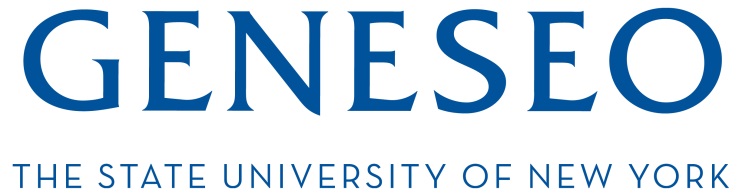 Approved By: 	CabinetEffective Date:	Revised Date:  Periodic Review Completed: Category:   	Policy Owner:  Office Number:  (585) 245- 